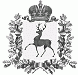 АДМИНИСТРАЦИЯБОЛЬШЕРУДКИНСКОГО СЕЛЬСОВЕТАШАРАНГСКОГО МУНИЦИПАЛЬНОГО РАЙОНАНИЖЕГОРОДСКОЙ ОБЛАСТИП О С Т А Н О В Л Е Н И Е28.10.2019											 № 49О внесении изменений в Положение об оплате трудаработников военно-учетного стола, осуществляющих первичный воинский учет на территориях, где отсутствуют военные комиссариаты,утвержденное постановлением администрацииБольшерудкинского сельсовета от 12.03.2013 года № 06В целях реализации распоряжения администрации Большерудкинского сельсовета от 17 октября 2019  года № 3 «Об увеличении размеров должностных окладов работников, осуществляющих первичный воинский учет», администрация Большерудкинского сельсовета п о с т а н о в л я е т:1. Внести в Положение об оплате труда работников военно-учетного стола, осуществляющих первичный воинский учет на территориях, где отсутствуют военные комиссариаты, утвержденное постановлением администрации Большерудкинского сельсовета от 12.03.2013 года № 06 следующие изменения:1.1.  Пункт 2.2.1. изложить в следующей редакции:«Оклад инспектора – освобожденного военно-учетного работника устанавливается в размере 6834 руб.».2. Изменение оклада указанной категории работника необходимо осуществить в пределах общего объема субвенции, выделяемой из федерального бюджета.3. Настоящее постановление вступает всилу со дня его подписания и распространяет свое действие на правоотношения, возникшие с 1 октября 2019 года.Глава администрации						Г.Г. Качмашева